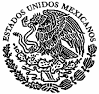 De conformidad con lo dispuesto en los artículos, 49 y 50, de la Ley de Medios de Impugnación en Materia Electoral para el Estado de Tlaxcala, en relación con los artículos 12, 13, inciso b); fracción XVII, 19, fracciones III y VIII, y 29, fracción XXV de la Ley Orgánica del Tribunal Electoral de Tlaxcala; se hace del conocimiento público que a las diez horas con treinta minutos (10:30 horas.) del veintitrés de octubre de dos mil veintitrés (23/10/2023), el Pleno de este Órgano Jurisdiccional, resolverá en Sesión Pública los Medios de Impugnación siguientes:SEGUNDA PONENCIALo que se hace constar, fijando la presente Lista de Asuntos, siendo las diez horas (10:00 horas.) del veinte de octubre de dos mil veintitrés (20/10/2023), en la página oficial del Tribunal Electoral de Tlaxcala, con dirección electrónica: https://www.tetlax.org.mx/.  A C U E R D O   P L E N A R I OEXPEDIENTE:ACTOR (ES):DEMANDADO Y/O AUTORIDAD RESPONSABLE (S):ACTO IMPUGNADO:TET-JE-020/2023 Y ACUMULADOSBonifacio Floriberto Felipe Vargas, con el carácter de Representante Legal de la Organización denominada "Espacio Democrático de Tlaxcala"Consejo General del Instituto Tlaxcalteca de EleccionesAcuerdo ITE-CG 20/2023R E S O L U C I Ó NEXPEDIENTE:ACTOR (ES):DEMANDADO Y/O AUTORIDAD RESPONSABLE (S):ACTO IMPUGNADO:TET-JE-050/2023Bonifacio Floriberto Felipe Vargas, con el carácter de Representante Legal de la Organización denominada "Espacio Democrático de Tlaxcala"Consejo General del Instituto Tlaxcalteca de EleccionesAcuerdo ITE-CG 73/2023